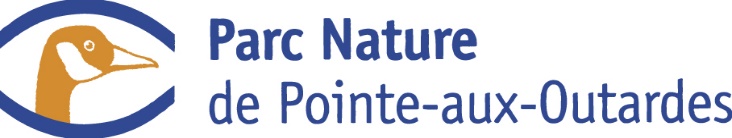 23e édition du 
Souper bénéficeSamedi 29 avrilCocktail de bienvenue à 16h30À l’Hôtel Le Manoir23e édition du 
Souper bénéficeSamedi 29 avrilCocktail de bienvenue à 16h30À l’Hôtel Le Manoir23e édition du 
Souper bénéficeSamedi 29 avrilCocktail de bienvenue à 16h30À l’Hôtel Le Manoir23e édition du 
Souper bénéficeSamedi 29 avrilCocktail de bienvenue à 16h30À l’Hôtel Le ManoirNom completEntrepriseAdresseTéléphoneCourrielAllergies (S.V.P. Préciser le type d’allergie)Choix de billet et quantité de billetOption A : Billet individuel (180$) + taxesOption A : Billet individuel (180$) + taxesChoix de billet et quantité de billetOption B : Table corporative (10 personnes =1 700$)+ taxesOption B : Table corporative (10 personnes =1 700$)+ taxesFacturation au nom de :Vos commentaires :Veuillez envoyer ce formulaire rempli par courriel ou faxTéléphone : 418-567-4227
Fax : 418-567-4221
Courriel : infoparc@parcnature.com
4 rue Labrie, Pointe-aux-Outardes, G0H 1M0Pour les gens amateurs de crabe, veuillez S.V.P. apporter vos propres ustensiles à cet effet!
Il y aura 6 bouteilles de vin à chaque table et la possibilité d’en acheter davantage sur place.
Le montant total vous sera facturé après réception de ce formulaire.Veuillez envoyer ce formulaire rempli par courriel ou faxTéléphone : 418-567-4227
Fax : 418-567-4221
Courriel : infoparc@parcnature.com
4 rue Labrie, Pointe-aux-Outardes, G0H 1M0Pour les gens amateurs de crabe, veuillez S.V.P. apporter vos propres ustensiles à cet effet!
Il y aura 6 bouteilles de vin à chaque table et la possibilité d’en acheter davantage sur place.
Le montant total vous sera facturé après réception de ce formulaire.Veuillez envoyer ce formulaire rempli par courriel ou faxTéléphone : 418-567-4227
Fax : 418-567-4221
Courriel : infoparc@parcnature.com
4 rue Labrie, Pointe-aux-Outardes, G0H 1M0Pour les gens amateurs de crabe, veuillez S.V.P. apporter vos propres ustensiles à cet effet!
Il y aura 6 bouteilles de vin à chaque table et la possibilité d’en acheter davantage sur place.
Le montant total vous sera facturé après réception de ce formulaire.Veuillez envoyer ce formulaire rempli par courriel ou faxTéléphone : 418-567-4227
Fax : 418-567-4221
Courriel : infoparc@parcnature.com
4 rue Labrie, Pointe-aux-Outardes, G0H 1M0Pour les gens amateurs de crabe, veuillez S.V.P. apporter vos propres ustensiles à cet effet!
Il y aura 6 bouteilles de vin à chaque table et la possibilité d’en acheter davantage sur place.
Le montant total vous sera facturé après réception de ce formulaire.Section réservée au comité organisateur du Souper-bénéfice :Section réservée au comité organisateur du Souper-bénéfice :Section réservée au comité organisateur du Souper-bénéfice :Section réservée au comité organisateur du Souper-bénéfice :Montant total :Montant total :Montant total :Numéro des billetsNuméro des billetsNuméro des billets